                                                                          Приложение 2.5.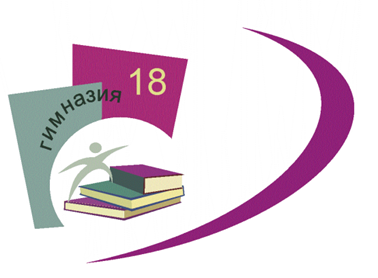 Основной общеобразовательной программы –образовательной программы среднего общего образования МАОУ гимназии  №18, утвержденной приказом МАОУ гимназии № 18                                                                          от 11.01.2021. № 17РАБОЧАЯ ПРОГРАММА КУРСА ВНЕУРОЧНОЙ ДЕЯТЕЛЬНОСТИ«ОСНОВЫ ТЕХНИЧЕСКОГО МОДЕЛИРОВАНИЯ»Среднее общее образование                                              10-11 класс(общеинтеллектуальное направление)Целью Программы является развитие способностей ребенка к обработке древесины с помощью ручного инструмента и механического оборудования;создание благоприятных условий для гармоничного развития и воспитания личности, способной к самостоятельному решению технических проблем.Задачи Программы.Обучающие:развитие системы УУД ребенка на основе изучения доступных его возрасту видов технического труда с соблюдением правил и норм техники безопасности;восприятие и развитие технического, творческого мышления, потребительской и экологической культуры;привитие бережного отношения к используемым материалам, инструменту оборудованию, электроэнергии.       Воспитательные: воспитание культурно- эстетических норм поведения;формирование коммуникативных качеств и активной жизненной позиции;создание мотивации для дальнейшего саморазвития.    Развивающие:Развитие творческих и конструкторских способностей;Развитие духовно-нравственных качеств личности.  Результаты освоения курса внеурочной деятельности Содержание программы внеурочной деятельности с указанием форм организации и видов деятельности10 классТема 1. Введение. Знакомство с направлением внеурочной деятельности. Цели и задачи объединения. План работы. Техника безопасности. Тема 2. Разработка технологической документации. Виды технологической документации. Алгоритм составления технологической документации. Методы решения технических задач. Практическая работа: решение задач; разработка технологических карт, чертежей на простейшие изделия. Тема 3. Древесные материалы. Основные породы древесины. Свойства древесины. Влажность. Сушка древесины. Виды лесоматериалов. Практическая работа: сравнение пород древесины при помощи лабораторного оборудования.Лабораторная работа: «Определение свойств древесины»; «Определение влажности древесины»; подготовка заготовок к обработке.Тема 4. Ручная обработка древесины.Строгание. Виды стругов. Порядок строгания. Приспособления для строгания. Порядок разметки и строгания цилиндрических и профильных поверхностей. Разметка. Пиление. Виды пил. Приёмы работы. Наладка инструмента. Приспособления для пиления. Ручное сверление. Приспособления и инструмент для ручного сверления. Приемы сверления. Долото и стамески. Приемы долбления. Практическая работа: отработка приёмов работы ручным инструментом.Пробные работы: строгание дощечки по размеру; изготовление лопатки для кухни, разделочной доски, разработка и изготовление сувениров, простой мебели.Тема 5. Механическая обработка древесины. Устройство сверлильного станка. Инструмент. Приёмы сверления. Устройство ТДС-120. Инструмент. Приёмы работы. Обработка фасонных поверхностей. Обработка внутренних поверхностей. Штангенинструмент. Измерение.Практическая работа: отработка приёмов работы на станках; изготовление ручек к напильнику, долото, пасхальных яиц, подсвечников. Лабораторная работа: «Измерение штангенциркулем».Тема 6. Столярные вязки.Виды шиповых соединений. Разметка шиповых соединений. Изготовление прямого одинарного, «ласточкин хвост», круглого шипов. Инструмент. Приёмы работы. Практическая работа: выполнение пробных работ по изготовлению шиповых соединений: прямой одинарный шип, шип «ласточкин хвост», круглый шип.Тема 7. Соединение на гвоздях и шурупах. Виды гвоздей и шурупов. Приёмы образования соединения. Инструмент.Практическая работа: соединение деталей изделия на гвоздях и шурупах; изготовление лопатки для уборки снега, скамеечки.Тема 8. Клеи.Виды столярных клеев. Физические основы склеивания. Подготовка поверхностей к склеиванию. Приготовление клеев. Практическая работа: соединение деталей изделия на клею; подготовка деталей изделия к склеиванию; приготовление клеев. Тема 9. Отделка изделий из древесины. Виды отделки изделий из древесины. Подготовка поверхности изделия к малярной и столярным отделкам. Способы нанесения отделочных материалов. Практическая работа: Зачистка, шлифование и последующая отделка изделий из древесины; выжигание рисунков на разделочных досках; тонирование, лакирование изделий.Тема 10. Изготовление деталей из древесины. Черновая обработка поверхности перед разметкой. Разметка. Припуски. Приёмы работы. Практическая работа: изготовление деталей из древесины с использованием ранее изученных операций. Тема 11. Выставка ДТТ. Оформление экспозиции. Защита работ. Экскурсия.Тема 12. Заключительное занятие. Подведение итогов работы за год.11 классТема 1. Введение. Цели и задачи деятельности на текущий учебный год. План работы. Техника безопасности. Тема 2. Разработка технологической документации. Виды технологической документации. Составление технологической документации. Решение разнообразных технических задач. Практическая работа: решение задач; разработка технологических карт, чертежей на изделия различного назначения. Тема 3. Ручная обработка древесины.Строгание. Порядок разметки и строгания цилиндрических и профильных поверхностей. Разметка. Пиление. Наладка инструмента. Приспособления для пиления. Ручное сверление. Приспособления и инструмент для ручного сверления. Приемы сверления. Долото и стамески. Приемы долбления. Практическая работа: отработка приёмов работы ручным инструментом, разработка и изготовление мелких деталей, сувениров, простой мебели.Тема 4. Механическая обработка древесины. Сверлильные станки. Инструмент. Приёмы сверления. Устройство ТДС-120. Отработка основных приемов работы. Обработка фасонных поверхностей. Обработка внутренних поверхностей. Практическая работа: отработка приёмов работы на станках; изготовление сувениров и экспонатов на выставкуТема 5. Столярные вязки, соединения деталей.Виды шиповых соединений. Разметка шиповых соединений. Инструмент. Приёмы работы. Приёмы образования соединения. Инструмент. Отработка навыков соединения деталей разными способамиПрактическая работа: выполнение пробных работ по изготовлению шиповых соединений, прямой одинарный шип, шип «ласточкин хвост», круглый шип, соединение деталей изделия на гвоздях и шурупахТема 6. Отделка изделий из древесины. Отделка изделий из древесины. Подготовка поверхности изделия к отделкам. Способы нанесения отделочных материалов. Практическая работа: Зачистка, шлифование и последующая отделка изделий из древесины; выжигание рисунков на разделочных досках; тонирование, лакирование изделий.Тема 7. Изготовление деталей из древесины. Черновая обработка поверхности перед разметкой. Разметка. Припуски. Практическая работа: изготовление деталей и изделий из древесины с использованием ранее изученных операций. Тема 8. Выставка ДТТ. Подготовка и оформление экспозиции. Защита работ. Экскурсия.Тема 9. Заключительное занятие. Подведение итогов работы за год. Защита творческих и исследовательских проектов.	Формы организации ВУД: практические занятия, интерактивная практика, беседы, просмотр фильмов, презентации, участие в выставках, конкурсах и соревнованиях, защита творческих проектов.	Виды деятельности обучающихся: проблемно-ценностное общение, познавательная деятельность, досуговое общение, художественное творчество, проектная деятельность, социальное творчество.Тематическое планирование (10 класс)Тематическое планирование (11 класс)Личностные результатыЛичностные результатыУ выпускников будут сформированыВыпускник получит возможность для формирования-навыки сотрудничества со сверстниками, детьми младшего возраста, взрослыми в образовательной, общественно полезной, учебно-исследовательской, проектной и других видах деятельности;-готовность и способность к образованию, в том числе самообразованию, на протяжении всей жизни; сознательное отношение к непрерывному образованию как условию успешной профессиональной и общественной деятельности;-эстетическое отношение к миру, включая эстетику быта, научного и технического творчества, спорта, общественных отношений;-осознанный выбор будущей профессии и возможностей реализации собственных жизненных планов; -отношение к профессиональной деятельности как возможности участия в решении личных, общественных, государственных, общенациональных проблем;-компетентности к саморазвитию и самообновлению;-готовности к научно-техническому творчеству;-выраженной устойчивой учебно-познавательной мотивации и интереса к учению;-системного мышления, соответствующего уровню развития современной экономики и общества;-эстетического вкуса как основы ценностного отношения к культурному достоянию;-готовности к эстетическому обустройству собственного быта.-потребности трудиться, уважения к труду и людям труда, трудовым достижениям, -добросовестного, ответственного и творческого отношения к разным видам трудовой деятельностиМетапредметные результатыМетапредметные результатыВыпускник научитсяВыпускник получит возможность научиться- умению самостоятельно определять цели деятельности и составлять планы деятельности; - самостоятельно осуществлять, контролировать и корректировать деятельность; - выбирать путь достижения цели, планировать решение поставленных задач, оптимизируя материальные и нематериальные затраты; -адекватно оценивать риски реализации проекта и проведения исследования и предусматривать пути минимизации этих рисков;-в процессе работы с одним или несколькими источниками выявлять содержащуюся в них противоречивую, конфликтную информацию; - находить различные источники материальных и нематериальных ресурсов, предоставляющих средства для проведения исследований и реализации проектов в различных областях деятельности человека;- отслеживать и принимать во внимание тренды и тенденции развития различных видов деятельности, в том числе научных, учитывать их при постановке собственных целей;-при планировании достижения целей самостоятельно, полно и адекватно учитывать условия и средства их достижения; - адекватно оценивать объективную трудность как меру фактического или предполагаемого расхода ресурсов на решение задачи;- выбирать путь достижения цели;-построению жизненных планов во временной перспективе.- договариваться и приходить к общему решению в совместной деятельности, в том числе в ситуации столкновения интересов; -при осуществлении групповой работы быть как руководителем, так и членом команды в разных ролях (генератор идей, критик, исполнитель, выступающий, эксперт и т.д.);-использовать основные принципы проектной деятельности при решении своих учебно-познавательных задач и задач, возникающих в культурной и социальной жизни;-самостоятельно проводить исследование на основе теоретических и эмпирических методов; №Раздел, темаТеорияПрактикаВведение 1Разработка технологической документации12Древесные материалы21Ручная обработка древесины12Механическая обработка древесины12Столярные вязки12Соединение на гвоздях и шурупах12Клеи 12Отделка изделий из древесины2Изготовление деталей из древесины3Выставка ДТТ6Заключительное занятие1Итого:3434№Раздел, темаТеорияПрактикаВведение 1Разработка технологической документации12Ручная обработка древесины13Механическая обработка древесины13Столярные вязки, соединение деталей13Отделка изделий из древесины3Изготовление деталей из древесины6Выставка ДТТ16Заключительное занятие. Защита проектов.2Итого:         34         34